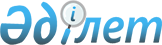 Мемлекеттік қызметтер көрсету, мемлекеттік қызмет саласындағы заңнаманың, қызмет этикасының және мемлекеттік қызметтер көрсету және мемлекеттік қызмет саласында сыбайлас жемқорлыққа қарсы заңнаманың сақталуы бойынша тексеру парақтарының нысандарын және мемлекеттік органдар қызметінің тәуекел дәрежесін бағалау критерийлерін бекіту туралы
					
			Күшін жойған
			
			
		
					Қазақстан Республикасының Мемлекеттік қызмет істері және сыбайлас жемқорлыққа қарсы іс-қимыл агенттігі төрағасының 2015 жылғы 30 маусымдағы № 203 және Қазақстан Республикасы Ұлттық экономика министрінің 2015 жылы 8 шілдедегі № 506 бірлескен бұйрығы. Күші жойылды - Қазақстан Республикасы Мемлекеттік қызмет істер министрінің 2016 жылғы 11 ақпандағы № 32 және Қазақстан Республикасы Ұлттық экономика министрінің 2016 жылғы 19 ақпандағы № 89 бірлескен бұйрығымен      Ескерту. Күші жойылды - ҚР Мемлекеттік қызмет істер министрінің 11.02.2016 № 32 және ҚР Ұлттық экономика министрінің 19.02.2016 № 89 (алғаш ресми жарияланғаннан кейін  күнтізбелік он күн өткен соң қолданысқа енгізіледі) бірлескен бұйрығымен.      «Қазақстан Республикасындағы мемлекеттік бақылау және қадағалау туралы» Қазақстан Республикасының 2011 жылғы 6 қаңтардағы Заңының 11-бабы 1-тармағы 2) тармақшасына, 13-бабы 3-тармағына және 15-бабы 1-тармағына сәйкес, БҰЙЫРАМЫЗ:



      1. Қоса берілген:



      1) Мемлекеттік қызметтер көрсету саласындағы заңнаманың және аталған саладағы сабайлас жемқорлыққа қарсы заңнаманың сақталуы бойынша мемлекеттік органдар қызметінің тексеру парағының нысаны осы бірлескен бұйрықтың 1-қосымшасына сәйкес;



      2) Мемлекеттік қызметтер көрсету саласындағы заңнаманың және аталған саладағы сыбайлас жемқорлыққа қарсы заңнаманың сақталуы бойынша мемлекеттік органдар қызметінің тәуекел дәрежесін бағалау критерийлері осы бірлескен бұйрықтың 2-қосымшасына сәйкес;



      3) Мемлекеттік қызмет туралы заңнаманың, қызмет этикасының және мемлекеттік қызмет саласында сыбайлас жемқорлыққа қарсы заңнаманың сақталуы бойынша мемлекеттік органдар қызметінің тексеру парағының нысаны осы бұйрықтың 3-қосымшасына сәйкес;



      4) Мемлекеттік қызмет туралы заңнаманың, қызмет этикасының және мемлекеттік қызмет саласында сыбайлас жемқорлыққа қарсы заңнаманың сақталуы бойынша мемлекеттік органдар қызметінің тәуекел дәрежесін бағалау критерийлері осы бірлескен бұйрықтың 4-қосымшасына сәйкес бекітілсін.



      2. Қазақстан Республикасы Мемлекеттік қызмет істері және сыбайлас жемқорлыққа қарсы іс-қимыл агенттігінің Мемлекеттік қызмет және сыбайлас жемқорлық профилактикасы департаменті (Ә.А. Көмекбаев):



      1) осы бірлескен бұйрықтың Қазақстан Республикасының Әділет министрлігінде мемлекеттік тіркелуін;



      2) осы бірлескен бұйрық Қазақстан Республикасы Әділет министрлігінде мемлекеттік тіркелгеннен кейін күнтізбелік он күн ішінде оның мерзімді баспасөз басылымдарында және «Әділет» ақпараттық-құқықтық жүйесінде ресми жариялануын;



      3) осы бірлескен бұйрықтың Қазақстан Республикасы Мемлекеттік қызмет істері және сыбайлас жемқорлыққа қарсы іс-қимыл агенттігінің интернет-ресурсында орналастырылуын қамтамасыз етсін.



      3. Осы бірлескен бұйрықтың орындалуын бақылау Қазақстан Республикасының Мемлекеттік қызмет істері және сыбайлас жемқорлыққа қарсы іс-қимыл агенттігі Төрағасының орынбасары С.Қ. Ахметжановқа жүктелсін.



      4. Осы бірлескен бұйрық алғашқы ресми жарияланған күнінен бастап қолданысқа енгізіледі.      Қазақстан Республикасының         Қазақстан Республикасының

      Мемлекеттік қызмет істері және    Ұлттық экономика Министрі

      сыбайлас жемқорлыққа қарсы         ______________ Е. Досаев

      іс-қимыл агентігінің Төрағасы

      ______________ Қ. Қожамжаров      «КЕЛІСІЛГЕН»

      Қазақстан Республикасы

      Бас прокуратурасының

      Құқықтық статистика және

      арнайы есепке алу жөніндегі

      комитетінің төрағасы

      ___________С. Айтпаева

      2015 жылғы 30 маусым

Қазақстан Республикасының

Мемлекеттік қызмет істері

және сыбайлас жемқорлыққа

қарсы іс-қимыл агенттігі

Төрағасының      

2015 жылғы 30 маусымдағы

№ 203 және      

Қазақстан Республикасы 

Ұлттық экономика    

Министрінің       

2015 жылғы 8 шілдедегі 

№ 506 бірлескен    

бұйрығына 1-қосымша  Нысан Мемлекеттік қызметтер көрсету заңнаманың және осы саладағы сыбайлас жемқорлыққа қарсы заңнаманың сақталуы бойынша мемлекеттік органдар қызметінің тексеру парағыТексеруді тағайындаған мемлекеттік органның атауы ___________________

_____________________________________________________________________

Тексеруді тағайындау туралы акт _____________________________________

                                           (№, күні)

Тексерілетін субъектінің (объектінің) атауы _________________________

_____________________________________________________________________

Тексерілетін субъектінің (объектінің) БСН (ЖСН), ____________________

_____________________________________________________________________

Орналасқан мекен-жайы _______________________________________________      Лауазымды тұлға (лар) ____________ ___________________________

          (лауазымы)           (қолы)      (Т.А.Ж.(болған жағдайда)      Тексерілген субъектінің

      басшысы              ____________ _____________________________

                              (қолы)      (Т.А.Ж. (болған жағдайда),

                                                 лауазымы)

Қазақстан Республикасының

Мемлекеттік қызмет істері

және сыбайлас жемқорлыққа

қарсы іс-қимыл агенттігі

Төрағасының      

2015 жылғы 30 маусымдағы

№ 203 және      

Қазақстан Республикасы 

Ұлттық экономика    

Министрінің       

2015 жылғы 8 шілдедегі 

№ 506 бірлескен    

бұйрығына 2-қосымша   

Мемлекеттік қызметтер көрсету саласындағы заңнаманың және аталған саладағы сыбайлас жемқорлыққа қарсы заңнаманың сақталуы бойынша мемлекеттік органдар қызметінің тәуекел дәрежесін бағалау критерийлері

      1. Осы мемлекеттік қызметтер көрсету саласындағы заңнаманың және аталған салада сыбайлас жемқорлыққа қарсы заңнаманың сақталуы бойынша мемлекеттік органдар қызметінің тәуекел дәрежесін бағалау критерийлері (бұдан әрі – Критерийлер) «Қазақстан Республикасындағы мемлекеттік бақылау және қадағалау туралы», «Мемлекеттік көрсетілетін қызметтер туралы» және «Сыбайлас жемқорлыққа қарсы күрес туралы» Қазақстан Республикасы Заңдарына, сондай-ақ Қазақстан Республикасы Президентінің 2014 жылғы 29 тамыздағы № 900 Жарлығымен бекітілген Қазақстан Республикасының Мемлекеттік қызмет істері және сыбайлас жемқорлыққа қарсы іс-қимыл агенттігі туралы ережеге сәйкес тексерілетін субъектілерді белгілі бір тәуекел тобына жатқызу үшін әзірленген.



      2. Критерийлерде мынадай ұғымдар пайдаланылады:



      1) тексерілетін субъектілер – Қазақстан Республикасының заңнамасына сәйкес мемлекеттік қызметтерді көрсететін орталық мемлекеттік органдар, облыстардың, республикалық маңызы бар қалалардың, астананың, аудандардың, облыстық маңызы бар қалалардың жергілікті атқарушы органдары, қаладағы аудандар, аудандық маңызы бар қалалар, кенттер, ауылдар, ауылдық округтер әкімдері;



      2) тәуекел дәрежесін бағалау критерийлері – салалық даму ерекшеліктері мен олардың дамуына әсер ететін факторларды ескере отырып, тексерілетін субъектілердің тікелей қызметімен байланысты, әртүрлі тәуекел дәрежесіне жатқызуға мүмкіндік беретін сандық және сапалық көрсеткіштердің жиынтығы;



      3) тәуекел – мемлекеттік қызметтерді сапасыз көрсету және мемлекеттік қызметтердің стандарттары мен регламенттерін қолдану нәтижесінде мемлекеттік қызмет алушыларға зиян келтіру ықтималдығы.



      3. Тексерілетін субъектілерді тәуекел дәрежелері бойынша анықтау объективті және субъективті критерийлер, тәукеле дәрежелерін бағалау арқылы анықталады.



      4. Объективті критерийлер бойынша барлық тексерілетін субъектілер алғашқыда жоғары тәуекел дәрежесіне жатқызылады.



      5. Жоғары тәуекел дәрежесіне жатқызылған тексерілетін субъектілерге қатысты іріктеп тексерулер, жоспардан тыс тексерулер жүргізіледі.



      6. Іріктеп тексеру жүргізу мерзімділігі жылына бір реттен аспауы тиіс.



      7. Субъективтік критерийлер мынадай ақпарат көздері:



      1) бұрынғы тексерулер нәтижелері. Бұл ретте, бұзушылықтар аурлығының дәрежесі (өрескел, елеулі, елеусіз) тексеру парағында көрсетілген мемлекеттік қызметтер көрсету саласындағы заңнаманың талаптары сақталмаған жағдайда белгіленеді.



      2) жеке және заңды тұлғалардан келіп түскен мемлекеттік қызметтердің сапасына расталған шағымдар мен арыздардың болуы;



      3) тексерілетін субъектілер ұсынатын, сондай-ақ мемлекеттік органдардың ақпараттық жүйелерінен алынатын есептілік пен мәліметтерді мониторингілеу нәтижелері;



      4) мемлекеттік органдардың ресми интернет-ресурстарын, бұқаралық ақпарат құралдарын талдау;



      5) сұраныс бойынша уәкілетті органдар мен ұйымдар ұсынатын мәліметтерді, есептік ақпаратты талдау нәтижелері негізінде анықталады.



      8. Осы Критерийлердің 7-тармағында белгіленген ақпарат көздері негізінде осы Критерийлердің қосымшасына сәйкес субъективтік критерийлер белгіленеді.

      Тәуекел дәрежесінің көрсеткіштері бойынша тексерілетін субъект мыналарға жатады:



      1) жоғары тәуекел дәрежесі - 60-тан 100-ге дейінгі тәуекел дәрежесінің көрсеткіші кезінде және оған қатысты іріктеп тексеру, жоспардан тыс тексеру және басқа бақылау нысандары жүргізіледі;



      2) жоғары дәрежеге жатпайтын тәуекел дәрежесі – 0-ден 60-қа дейінгі тәуекел дәрежесінің көрсеткіші кезінде және оған қатысты іріктеп тексеру жүргізілмейді, жоспардан тыс тексеру және басқа бақылау нысандары жүргізіледі.

      Тәуекел дәрежесінің көрсеткішін есептеу кезінде орындалмаған индикаторлардың үлестік салмағы анықталады.

      Өрескел дәрежесінің талабы орындалмауының бірі 100 көрсеткішіне теңеледі.

      Өрескел дәрежесінің индикаторы анықталмаған жағдайда тәуекел дәрежесінің көрсеткішін анықтау үшін елеулі және елеусіз дәрежелердегі индикаторлар сомасының көрсеткіші есептеледі.

      Елеулі дәрежедегі бұзушылықтардың көрсеткішін анықтау үшін 0,7 коэффициенті қолданылады және аталған көрсеткіш келесі формула бойынша саналады: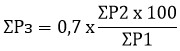       ЕРз – елеулі дәрежедегі бұзушылықтардың көрсеткіші;

      ЕР1 – тексерілетін субъектіге тексеруге (талдауға) талап етілетін елеулі дәрежедегі бұзушылықтар көрсеткішінің жалпы саны;

      ЕР2 – бұзылған елеулі дәрежедегі индикаторлардың саны.

      Елеусіз дәрежедегі бұзушылықтардың көрсеткішін анықтау үшін 

0,3 коэффициенті қолданылады және аталған көрсеткіш келесі формула бойынша саналады: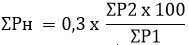       ЕРн – елеусіз дәрежедегі бұзушылықтардың көрсеткіші;

      ЕР1 – тексерілетін субъектіге тексеруге (талдауға) талап етілетін елеусіз дәрежедегі бұзушылықтар көрсеткішінің жалпы саны;

      ЕР2 – бұзылған елеусіз дәрежедегі индикаторлардың саны.

      Жалпы тәуекел дәрежесінің көрсеткіші (ЕР) 0-ден 100-ге дейінгі өлшем бойынша есептеледі және көрсеткіштерді қосу арқылы келесі формула бойынша анықталады: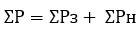       ЕР – тәуекел дәрежесінің жалпы көрсеткіші;

      ЕРз – елеулі дәрежедегі бұзушылықтардың көрсеткіші;

      ЕРн – елеусіз дәрежедегі бұзушылықтардың көрсеткіші.



      9. Іріктеп тексерулер тиісті есептік кезең басталғанға дейін күнтізбелік он бес күннен кешіктірмей құқықтық статистика және арнайы есептер бойынша уәкілетті органға жіберілетін жүргізілген талдау және бағалау нәтижелері бойынша жартыжылдыққа қалыптастыратын іріктеп тексерулер тізімдері негізінде жүргізіледі.



      10. Іріктеп тексерулердің тізімдері:



      1) субъективті критерийлер бойынша ең жоғары тәуекел дәрежесі көрсеткіші бар тексерілетін субъектілердің басымдығын;



      2) мемлекеттік органның тексерулерді жүргізетін лауазымдық тұлғаларына түсетін жүктемелерін ескере отырып жасалады.



      11. Әр тексерілетін субъектіге тексеруді тағайындау туралы актінің, тексеру бойынша тексеру парағының, анықталған бұзушылықтар мен оларды жасауға ықпал ететін жағдайларды жою бойынша енгізілген ұсыныстардың көшірмелері, тексеру нәтижелері және мемлекеттік қызметтер көрсету саласындағы заңнаманың талаптарын орындау туралы ақпарат тігілетін арнайы тігінді жүгізіледі.

Мемлекеттік қызметтер көрсету

саласындағы заңнаманың және 

аталған салада сыбайлас   

жемқорлыққа қарсы заңнаманың

сақталуы бойынша мемлекеттік

органдар қызметінің тәуекел 

дәрежесін бағалау      

критерийлеріне қосымша    Субъективтік критерийлер

Қазақстан Республикасының

Мемлекеттік қызмет істері

және сыбайлас жемқорлыққа

қарсы іс-қимыл агенттігі

Төрағасының      

2015 жылғы 30 маусымдағы

№ 203 және      

Қазақстан Республикасы 

Ұлттық экономика    

Министрінің       

2015 жылғы 8 шілдедегі 

№ 506 бірлескен    

бұйрығына 3-қосымша  Нысан Мемлекеттік қызмет, қызмет этикасы және мемлекеттік қызмет

саласында сыбайлас жемқорлыққа қарсы заңнамасының сақталуы

бойынша мемлекеттік органдар қызметін тексеру

парағының нысаныТексеруді тағайындаған мемлекеттік органның атауы

_____________________________________________________________________

_____________________________________________________________________

Тексеруді тағайындау туралы акт _____________________________________

                                           (№, күні)

Бақылау субъектісінің (объектінің) атауы

_____________________________________________________________________

_____________________________________________________________________

Тексерілетін субъектінің (объектінің) БСН, ЖСН ______________________

_____________________________________________________________________

Орналасқан жердің мекен-жайы ________________________________________

_____________________________________________________________________      Лауазымды тұлға (лар) ____________ ___________________________

          (лауазымы)           (қолы)      (Т.А.Ж.(болған жағдайда)      Тексерілген субъектінің

      басшысы              ____________ _____________________________

                              (қолы)      (Т.А.Ж. (болған жағдайда),

                                                 лауазымы)

Қазақстан Республикасының

Мемлекеттік қызмет істері

және сыбайлас жемқорлыққа

қарсы іс-қимыл агенттігі

Төрағасының      

2015 жылғы 30 маусымдағы

№ 203 және      

Қазақстан Республикасы 

Ұлттық экономика    

Министрінің       

2015 жылғы 8 шілдедегі 

№ 506 бірлескен    

бұйрығына 4-қосымша   

Мемлекеттік қызмет, қызмет этикасы және мемлекеттік қызмет

саласында сыбайлас жемқорлыққа қарсы заңнамасының сақталуы

бойынша мемлекеттік органдар қызметінің тәуекел дәрежесін

бағалау критерийлері

      1. Осы мемлекеттік қызмет, қызмет этикасы және мемлекеттік қызмет саласында сыбайлас жемқорлыққа қарсы заңнамасының сақталуы бойынша мемлекеттік органдар қызметінің тәуекел дәрежесін бағалау критерийлері (бұдан әрі – Критерийлер) «Мемлекеттік қызмет туралы», «Қазақстан Республикасындағы мемлекеттік бақылау және қадағалау туралы», «Сыбайлас жемқорлыққа қарсы күрес туралы» Қазақстан Республикасы Заңдарына, Ар-намыс кодексіне, сондай-ақ Қазақстан Республикасы Президентінің 2014 жылғы 29 тамыздағы № 900 Жарлығымен бекітілген, Қазақстан Республикасының Мемлекеттік қызмет істері және сыбайлас жемқорлыққа қарсы іс-қимыл агенттігі туралы ережеге сәйкес, тексерілетін субъектілерді белгілі бір тәуекел тобына жатқызу үшін әзірленген.



      2. Критерийлерде мынадай ұғымдар пайдаланылады:



      1) бақылау субъектілері – Қазақстан Республикасының мемлекеттік органдары (мемлекеттік қызметшілер және өзге де мемлекеттiк мiндеттердi атқаруға уәкiлеттiк берiлген тұлғалар және соларға теңестiрiлген тұлғалар);



      2) тәуекел дәрежесін бағалау критерийлері – салалық даму ерекшеліктері мен олардың дамуына әсер ететін факторларды ескере отырып, тексерілетін субъектілердің тікелей қызметімен байланысты, әртүрлі тәуекел дәрежесіне жатқызуға мүмкіндік беретін сандық және сапалық көрсеткіштердің жиынтығы;



      3) тәуекел – меритократиялық, тиімділік, нәтижелілік, транспаренттік принциптеріне негізделген, мемлекеттік қызмет жүйесінің кәсібилендірілуінің төмендеуіне, мемлекеттік қызметшілердің, сонымен бірге жеке және заңды тұлғалардың құқықтарын бұзу және заңды мүдделеріне зиян келтіру ықтималдығы.



      3. Тексерілетін субъектілерді тәуекел дәрежелері бойынша анықтау объективті және субъективті критерийлер, тәукеле дәрежелерін бағалау арқылы анықталады.



      4. Объективті критерийлер бойынша барлық тексерілетін субъектілер алғашқыда жоғары тәуекел дәрежесіне жатқызылады.



      5. Жоғары тәуекел дәрежесіне жатқызылған тексерілетін субъектілерге қатысты іріктеп тексерулер, жоспардан тыс тексерулер жүргізіледі.



      6. Іріктеп тексеру жүргізу мерзімділігі жылына бір реттен аспауы тиіс.



      7. Субъективтік критерийлер мынадай ақпарат көздері:



      1) бұрынғы тексерулердің нәтижелері. Бұл ретте, бұзушылықтардың ауырпалық дәрежесі (өрескел, едәуір және елеусіз) тексеру парағында көрсетілген мемлекеттік қызмет, қызмет этикасы және сыбайлас жемқорлыққа қарсы іс-қимыл саласындағы заңнаманың талаптарын сақтамау жағдайында анықталады;



      2) мемлекеттік қызмет, қызмет этикасы және сыбайлас жемқорлыққа қарсы іс-қимыл саласындағы заңнаманың талаптарын бұзу туралы жеке және заңды тұлғалардың расталған шағымдарының болуы;



      3) мемлекеттік органдардың қызмет тиімділігін «персоналды басқару» бағыты бойынша бағалау нәтижелері;



      4) мемлекеттік органдармен ұсынылатын есептік деректер мен мәліметтерді талдау нәтижелері;



      5) бұқаралық ақпарат құралдарындағы мемлекеттік органдар, мемлекеттік қызметшілер және өзге де мемлекеттiк мiндеттердi атқаруға уәкiлеттiк берiлген тұлғалар және соларға теңестiрiлген тұлғаларға қатысты келеңсіз теріс публикациялар мен жариялымдарды талдау.



      8. Осы Критерийлердің 7-тармағында белгіленген ақпарат көздері негізінде осы Критерийлердің қосымшасына сәйкес субъективтік критерийлер белгіленеді.

      Тәуекел дәрежесінің көрсеткіштері бойынша тексерілетін субъект мыналарға жатады:



      1) жоғары тәуекел дәрежесі–60-тан 100-ге дейінгі тәуекел дәрежесінің көрсеткіші кезінде және оған қатысты іріктеп тексеру, жоспардан тыс тексеру және басқа бақылау нысандары жүргізіледі;



      2) жоғары дәрежеге жатпайтын тәуекел дәрежесі – 0-ден 60-қа дейінгі тәуекел дәрежесінің көрсеткіші кезінде және оған қатысты іріктеп тексеру жүргізілмейді, жоспардан тыс тексеру және басқа бақылау нысандары жүргізіледі.

      Тәуекел дәрежесінің көрсеткішін есептеу кезінде орындалмаған индикаторлардың үлестік салмағы анықталады.

      Өрескел дәрежесінің талабы орындалмауының бірі 100 көрсеткішіне теңеледі.

      Өрескел дәрежесінің индикаторы анықталмаған жағдайда тәуекел дәрежесінің көрсеткішін анықтау үшін елеулі және елеусіз дәрежелердегі индикаторлар сомасының көрсеткіші есептеледі.

      Елеулі дәрежедегі бұзушылықтардың көрсеткішін анықтау үшін 

0,7 коэффициенті қолданылады және аталған көрсеткіш келесі формула бойынша саналады: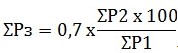       ЕРз – елеулі дәрежедегі бұзушылықтардың көрсеткіші;

      ЕР1 – тексерілетін субъектіге тексеруге (талдауға) талап етілетін елеулі дәрежедегі бұзушылықтар көрсеткішінің жалпы саны;

      ЕР2 – бұзылған елеулі дәрежедегі индикаторлардың саны.

      Елеусіз дәрежедегі бұзушылықтардың көрсеткішін анықтау үшін 

0,3 коэффициенті қолданылады және аталған көрсеткіш келесі формула бойынша саналады: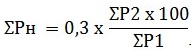       ЕРн – елеусіз дәрежедегі бұзушылықтардың көрсеткіші;

      ЕР1 – тексерілетін субъектіге тексеруге (талдауға) талап етілетін елеусіз дәрежедегі бұзушылықтар көрсеткішінің жалпы саны;

      ЕР2 – бұзылған елеусіз дәрежедегі индикаторлардың саны.

      Жалпы тәуекел дәрежесінің көрсеткіші (ЕР) 0-ден 100-ге дейінгі өлшем бойынша есептеледі және көрсеткіштерді қосу арқылы келесі формула бойынша анықталады: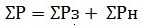       ЕР – тәуекел дәрежесінің жалпы көрсеткіші;

      ЕРз – елеулі дәрежедегі бұзушылықтардың көрсеткіші;

      ЕРн – елеусіз дәрежедегі бұзушылықтардың көрсеткіші.



      9. Іріктеп тексерулер тиісті есептік кезең басталғанға дейін күнтізбелік он бес күннен кешіктірмей құқықтық статистика және арнайы есептер бойынша уәкілетті органға жіберілетін жүргізілген талдау және бағалау нәтижелері бойынша жартыжылдыққа қалыптастыратын іріктеп тексерулер тізімдері негізінде жүргізіледі.



      10. Іріктеп тексерулердің тізімдері:



      1) субъективті критерийлер бойынша ең жоғары тәуекел дәрежесі көрсеткіші бар тексерілетін субъектілердің басымдығын;



      2) мемлекеттік органның тексерулерді жүргізетін лауазымдық тұлғаларына түсетін жүктемелерін ескере отырып жасалады.



      11. Әр тексерілетін субъектіге тексеруді тағайындау туралы актінің, тексеру бойынша тексеру парағының, анықталған бұзушылықтар мен оларды жасауға ықпал ететін жағдайларды жою бойынша енгізілген ұсыныстардың көшірмелері, тексеру нәтижелері және мемлекеттік қызмет, қызмет этикасы, мемлекеттік қызмет саласында сыбайлас жемқорлыққа қарсы заңнамасының талаптарын орындау туралы ақпарат тігілетін арнайы тігінді жүргізіледі.

Мемлекеттік қызмет, қызмет этикасы

және мемлекеттік қызмет саласында 

сыбайлас жемқорлыққа қарсы     

заңнамасының сақталуы бойынша   

мемлекеттік органдар қызметінің  

тәуекел дәрежесін бағалау     

критерийлеріне қосымша        Субъективті критерийлер

(ауыртпалық дәрежесі төменде көрсетілген талаптарды сақтамау кезінде анықталады)
					© 2012. Қазақстан Республикасы Әділет министрлігінің «Қазақстан Республикасының Заңнама және құқықтық ақпарат институты» ШЖҚ РМК
				№Талаптар тізіміТалап етіледіТалап етілмейдіТалаптарға сәйкес келедіТалаптарға сәйкес келмейді1Мемлекеттік көрсетілетін қызметтер стандарттарымен белгіленген қызмет көрсету мерзімдерін сақтау2Мемлекеттік көрсетілетін қызметтің бекітілген стандартының болуы3Мемлекеттік көрсетілетін қызметтің бекітілген регламентінің болуы4Мүмкіндігі шектеулі адамдардың мемлекеттік көрсетілетін қызметтерді алуы кезінде оларға қажетті жағдайлардың болуы5Көрсетілетін қызметті алушыларға мемлекеттік қызметтер көрсету тәртібі туралы қолжетімді нысанда толық және анық ақпаратты ұсынуы6Мемлекеттік қызметтер көрсету саласындағы қызметкерлердің біліктілігін арттыруы7Көрсетілетін қызметті алушылардың шағымдарының мемлекеттік қызмет көрсету саласындағы Қазақстан Республикасының 2013 жылғы 15 сәуірдегі «Мемлекеттік көрсетілетін қызметтер туралы» Заңымен белгіленген мерзімдерде қаралуы және олардың қарау нәтижелері туралы хабардар етілуі8Көрсетілетін қызметті алушылардың сұрау салуы бойынша мемлекеттік көрсетілетін қызметтің орындалу сатысы туралы хабардар ету9Көрсетілетін қызметті алушылардың бұзылған құқықтарын, бостандықтары мен заңды мүдделерін қалпына келтіруге бағытталған шараларды қабылдау10Мемлекеттік қызмет көрсету сатысы туралы деректерді мемлекеттік қызметтер көрсету мониторингінің ақпараттық жүйесіне енгізуді қамтамасыз ету11Мемлекеттік көрсетілетін қызметтер стандарттары мен регламенттерінің қолжетімділігін қамтамасыз етуі12Мемлекеттік қызметтер көрсету мәселелері жөніндегі бірыңғай байланыс орталығына мемлекеттік қызметтер көрсету тәртібі туралы ақпаратты ұсыну13Қазақстан Республикасының «Мемлекеттік көрсетілетін қызметтер туралы» Заңына сәйкес мемлекеттік қызметтер көрсету сапасына ішкі бақылауды жүргізу14Мемлекеттік көрсетілетін қызмет стандартының жобасын жария талқылаудың тәртібі Қазақстан Республикасының мемлекеттік қызметтер көрсету саласындағы заңнаманың талаптарына сәйкес болу15Мемлекеттік қызмет көрсетудің стандартын әзірлеу және бекіту мерзімдерін сақтау16Мемлекеттік қызмет көрсетудің регламентін әзірлеу және бекіту мерзімдерін сақтау17Мемлекеттік көрсетілетін қызмет стандарты бекітілген немесе өзгертілгеннен кейін оның көрсету тәртібі туралы ақпаратты жаңарту18«Электрондық үкіметтің» веб-порталында, интернет-ресурстарда және басқа да бұқаралық ақпарат құралдарында мемлекеттік қызметтер көрсету мәселелері жөніндегі қызмет туралы есепті орналастыру19Көрсетілетін қызметті берушілердің, мүдделі жеке және заңды тұлғалардың қатысуымен мемлекеттік қызметтер көрсету саласындағы қызмет туралы есептерге жария талқылаулар өткізу20Мемлекеттік қызметтер көрсету сапасының қоғамдық мониторингі қорытындысын ескере отырып, мемлекеттік қызметтер көрсету сапасын арттыру жөнінде шаралар қабылдау21Қазақстан Республикасының заңдарымен тегін ұсынылуға кепілдік берілген мемлекеттік қызметтерді тегін негізде көрсету22Көрсетілетін қызмет алушыларды мемлекеттік қызмет көрсету тәртібі туралы хабардар ету23Мемлекеттік қызмет көрсету саласында сыбайлас жемқорлық құқық бұзушылық жасауға ықпал ететін себептер мен жағдайлардың болмауы24Мемлекеттік қызметтер көрсету саласында заңда көзделмеген мүлiктiк игiлiктер мен артықшылықтар алуға байланысты сыбайлас жемқорлық құқық бұзушылықтардың болуы25Бұрын жүргізілген тексерулер нәтижелері бойынша анықталған бұзушылықтарды қайталау26Мемлекеттік көрсетілетін қызметтер сапасына жеке және заңды тұлғалардан түскен бір және одан да көп негізді шағымдардың болмауы27Орталық мемлекеттік органдардың, облыстардың, республикалық маңызы бар қалалардың, астананың, аудандардың, облыстық маңызы бар қалалардың жергілікті атқарушы органдарының, қаладағы аудандар, аудандық маңызы бар қалалар, кенттер, ауылдар, ауылдық округтер әкімдерінің, көрсетілетін қызмет берушілердің, халыққа қызмет көрсету орталықтарының мекен-жайларына түскен көрсетілетін қызметті алушылардың шағымдардын қарау мерзімдерін сақтау28Мемлекеттік көрсетілетін қызметтер стандарттарымен белгіленген қызмет көрсету мерзімдерін бұзу жөнінде негізді шағымдардың немесе өтініштің болмауы29Мемлекеттік көрсетілетін қызметтер стандарттарына сәйкес мемлекеттік көрсетілетін қызметтерді алуға қажетті құжаттар тізімінде көзделмеген құжаттарды сұрату жөнінде негізді шағымдардың немесе өтініштің болмауы30Тексерілетін субъектілермен мемлекеттік көрсетілетін қызметтер сапасына ішкі бақылау бойынша есептік мәліметтерді заңнамамен белгіленген мерзімінде ұсыну 31Тексерілетін субъектілермен мемлекеттік көрсетілетін қызметтер сапасына ішкі бақылау бойынша есептік мәліметтерді ұсыну 32Тексерілетін субъектілердің мемлекеттік көрсетілетін қызметтер сапасына ішкі бақылау бойынша есептік мәліметтерінде мемлекеттік көрсетілетін қызметтер стандарттарымен белгіленген мемлекеттік қызметтер көрсету мерзімдері бұзылуының болмауы 33Тексерілетін субъектілердің мемлекеттік көрсетілетін қызметтер сапасына ішкі бақылау бойынша есептік мәліметтерінде мемлекетті көрсетілетін қызметтер сапасына шағымдардың болмауы 34Тексерілетін субъектілермен мемлекеттік көрсетілетін қызметтер сапасына ішкі бақылау бойынша бұрыс және (немесе) толық есептік мәліметтердің ұсынуы 35Тексерілетін субъектілердің интернет-ресурстарында мемлекеттік көрсетілетін қызметтер сапасына жүргізілген бақылау нәтижелерін орналастыру36Тексерілетін субъектілердің «электрондық үкімет» веб-порталда, интернет-ресурстарында мемлекеттік көрсетілетін қызметтер стандарттарын орналастыры37Тексерілетін субъектілердің «электрондық үкімет» веб-порталда, интернет-ресурстарында және басқа да бұқаралық ақпарат құралдарында мемлекеттік көрсетілетін қызметтер мәселелері жөніндегі қызмет туралы есепті орналастыру38Мемлекеттік көрсетілетін қызмет стандартын әзірлейтін орталық мемлекеттік орган мемлекеттік көрсетілетін қызмет стандартының жобасын жария талқылау үшін оны «электрондық үкіметтің» веб-порталында, өзінің интернет-ресурсында және (немесе) облыстың, республикалық маңызы бар қаланың, астананың, ауданның, облыстық маңызы бар қаланың жергілікті атқарушы органының, қаладағы аудан, аудандық маңызы бар қала, кент, ауыл, ауылдық округ әкімінің интернет-ресурстарында орналастыру 39Мемлекеттік көрсетілетін қызмет стандартының жобасын әзірлейтін орталық мемлекеттік орган «электрондық үкіметтің» веб-порталында, өзінің интернет-ресурсында және (немесе) облыстың, республикалық маңызы бар қаланың, астананың, ауданның, облыстық маңызы бар қаланың жергілікті атқарушы органының, қаладағы аудан, аудандық маңызы бар қала, кент, ауыл, ауылдық округ әкімінің интернет-ресурстарында мемлекеттік көрсетілетін қызмет стандартының жобасын жария талқылаудың аяқталғаны туралы есебін орналастыру40Ақпараттандыру саласындағы уәкілетті органның «Мониторинг» ықпалдастырылған ақпараттық жүйесінің мәліметіне сәйкес мемлекеттік көрсетілетін қызметтер стандарттарымен белгіленген қызмет көрсету мерзімдерін сақтау41Мемлекеттік қызметін бағалау және бақылау жөніндегі уәкілетті органның әлеуметтік тапсырысы бойынша қоғамдық мониторинг жүргізу кезінде сұратылған мемлекеттік құпияларды, коммерциялық және заңмен қорғалатын өзге де құпияны құрайтын ақпаратты қоспағанда, Қазақстан Республикасының заңнамасына сәйкес мемлекеттік қызметтер көрсету саласына жататын қажетті орталық мемлекеттік органдардан, облыстардың, республикалық маңызы бар қалалардың, астананың, аудандардың, облыстық маңызы бар қалалардың жергілікті атқарушы органдарынан, қаладағы аудандар, аудандық маңызы бар қалалар, кенттер, ауылдар, ауылдық округтер әкімдерінен, осы ақпарат олардың интернет-ресурстарында болмаған ақпаратты ұсыну42«Мемлекеттік қызметтер көрсету» бағыты бойынша мемлекеттік органның жыл сайынғы тиімділігін бағалау қорытындылары бойынша тиімді қызметті көрсету№
Бұзушылық критериі (ауырлық дәрежесі төменде көрсетілген талаптарды сақтамаған кезде белгіленеді)
Бұзушылық ауырлығының дәрежесі
По результатам предыдущих проверок
1Мемлекеттік көрсетілетін қызметтер стандарттарымен белгіленген қызмет көрсету мерзімдерін сақтауӨрескел2Мемлекеттік көрсетілетін қызметтің бекітілген стандартының болуыЕлеулі3Мемлекеттік көрсетілетін қызметтің бекітілген регламентінің болуыЕлеулі4Мүмкіндігі шектеулі адамдардың мемлекеттік көрсетілетін қызметтерді алуы кезінде оларға қажетті жағдайлардың болуыЕлеулі5Көрсетілетін қызметті алушыларға мемлекеттік қызметтер көрсету тәртібі туралы қолжетімді нысанда толық және анық ақпаратты ұсынуыЕлеулі6Мемлекеттік қызметтер көрсету саласындағы қызметкерлердің біліктілігін арттыруыЕлеулі7Көрсетілетін қызметті алушылардың шағымдарының мемлекеттік қызмет көрсету саласындағы Қазақстан Республикасының 2013 жылғы 15 сәуірдегі «Мемлекеттік көрсетілетін қызметтер туралы» Заңымен белгіленген мерзімдерде қаралуы және олардың қарау нәтижелері туралы хабардар етілуіӨрескел8Көрсетілетін қызметті алушылардың сұрау салуы бойынша мемлекеттік көрсетілетін қызметтің орындалу сатысы туралы хабардар етуЕлеулі9Көрсетілетін қызметті алушылардың бұзылған құқықтарын, бостандықтары мен заңды мүдделерін қалпына келтіруге бағытталған шараларды қабылдауЕлеулі10Мемлекеттік қызмет көрсету сатысы туралы деректерді мемлекеттік қызметтер көрсету мониторингінің ақпараттық жүйесіне енгізуді қамтамасыз етуЕлеулі11Мемлекеттік көрсетілетін қызметтер стандарттары мен регламенттерінің қолжетімділігін қамтамасыз етуіЕлеулі12Мемлекеттік қызметтер көрсету мәселелері жөніндегі бірыңғай байланыс орталығына мемлекеттік қызметтер көрсету тәртібі туралы ақпаратты ұсынуЕлеулі13Қазақстан Республикасының «Мемлекеттік көрсетілетін қызметтеру туралы» Заңына сәйкес мемлекеттік қызметтер көрсету сапасына ішкі бақылауды жүргізуӨрескел14Мемлекеттік көрсетілетін қызмет стандартының жобасын жария талқылаудың тәртібі Қазақстан Республикасының мемлекеттік қызметтер көрсету саласындағы заңнаманың талаптарына сәйкес болуЕлеулі15Мемлекеттік қызмет көрсетудің стандартын әзірлеу және бекіту мерзімдерін сақтауЕлеулі16Мемлекеттік қызмет көрсетудің регламентін әзірлеу және бекіту мерзімдерін сақтауЕлеусіз17Мемлекеттік көрсетілетін қызмет стандарты бекітілген немесе өзгертілгеннен кейін оның көрсету тәртібі туралы ақпаратты жаңартуЕлеусіз18«Электрондық үкіметтің» веб-порталында, интернет-ресурстарда және басқа да бұқаралық ақпарат құралдарында мемлекеттік қызметтер көрсету мәселелері жөніндегі қызмет туралы есепті орналастыруЕлеулі19Көрсетілетін қызметті берушілердің, мүдделі жеке және заңды тұлғалардың қатысуымен мемлекеттік қызметтер көрсету саласындағы қызмет туралы есептерге жария талқылаулар өткізуЕлеусіз20Мемлекеттік қызметтер көрсету сапасының қоғамдық мониторингі қорытындысын ескере отырып, мемлекеттік қызметтер көрсету сапасын арттыру жөнінде шаралар қабылдауЕлеулі21Қазақстан Республикасының заңдарымен тегін ұсынылуға кепілдік берілген мемлекеттік қызметтерді тегін негізде көрсетуӨрескел22Көрсетілетін қызмет алушыларды мемлекеттік қызмет көрсету тәртібі туралы хабардар етуЕлеулі23Мемлекеттік қызмет көрсету саласында сыбайлас жемқорлық құқық бұзушылық жасауға ықпал ететін себептер мен жағдайлардың болмауыЕлеулі24Мемлекеттік қызметтер көрсету саласында заңда көзделмеген мүлiктiк игiлiктер мен артықшылықтар алуға байланысты сыбайлас жемқорлық құқық бұзушылықтардың болуыӨрескел25Бұрын жүргізілген тексерулер нәтижелері бойынша анықталған бұзушылықтарды қайталауӨрескелКөрсетілетін мемлекеттік қызметтер сапасына жеке және заңды тұлғалардан түскен нагізді шағымдардың болуы
26Мемлекеттік көрсетілетін қызметтер сапасына жеке және заңды тұлғалардан түскен бір және одан да көп негізді шағымдардың болмауыӨрескел27Орталық мемлекеттік органдардың, облыстардың, республикалық маңызы бар қалалардың, астананың, аудандардың, облыстық маңызы бар қалалардың жергілікті атқарушы органдарының, қаладағы аудандар, аудандық маңызы бар қалалар, кенттер, ауылдар, ауылдық округтер әкімдерінің, көрсетілетін қызмет берушілердің, халыққа қызмет көрсету орталықтарының мекен-жайларына түскен көрсетілетін қызметті алушылардың шағымдардын қарау мерзімдерін сақтауЕлеулі28Мемлекеттік көрсетілетін қызметтер стандарттарымен белгіленген қызмет көрсету мерзімдерін бұзу жөнінде негізді шағымдардың немесе өтініштің болмауыӨрескел29Мемлекеттік көрсетілетін қызметтер стандарттарына сәйкес мемлекеттік көрсетілетін қызметтерді алуға қажетті құжаттар тізімінде көзделмеген құжаттарды сұрату жөнінде негізді шағымдардың немесе өтініштің болмауыӨрескелТексерілетін субъектілермен ұсынылатын, сондай-ақ мемлекеттік органдардың ақпараттық жүйелерінен алынатын есептер мен мәліметтерге жүргізілетін мониторинг нәтижесі бойынша 
30Тексерілетін субъектілермен мемлекеттік көрсетілетін қызметтер сапасына ішкі бақылау бойынша есептік мәліметтерді заңнамамен белгіленген мерзімінде ұсыну Елеулі31Тексерілетін субъектілермен мемлекеттік көрсетілетін қызметтер сапасына ішкі бақылау бойынша есептік мәліметтерді ұсыну Өрескел32Тексерілетін субъектілердің мемлекеттік көрсетілетін қызметтер сапасына ішкі бақылау бойынша есептік мәліметтерінде мемлекеттік көрсетілетін қызметтер стандарттарымен белгіленген мемлекеттік қызметтер көрсету мерзімдері бұзылуының болмауы Елеулі33Тексерілетін субъектілердің мемлекеттік көрсетілетін қызметтер сапасына ішкі бақылау бойынша есептік мәліметтерінде мемлекетті көрсетілетін қызметтер сапасына шағымдардың болмауы Елеулі34Тексерілетін субъектілермен мемлекеттік көрсетілетін қызметтер сапасына ішкі бақылау бойынша бұрыс және (немесе) толық есептік мәліметтердің ұсынуы ӨрескелМемлекеттік органдардың ресми интернет-ресурстарын, бұқаралық ақпарат құралдарын талдау бойынша
35Тексерілетін субъектілердің интернет-ресурстарында мемлекеттік көрсетілетін қызметтер сапасына жүргізілген бақылау нәтижелерін орналастыруЕлеулі36Тексерілетін субъектілердің «электрондық үкімет» веб-порталда, интернет-ресурстарында мемлекеттік көрсетілетін қызметтер стандарттарын орналастырыЕлеулі37Тексерілетін субъектілердің «электрондық үкімет» веб-порталда, интернет-ресурстарында және басқа да бұқаралық ақпарат құралдарында мемлекеттік көрсетілетін қызметтер мәселелері жөніндегі қызмет туралы есепті орналастыруЕлеулі38Мемлекеттік көрсетілетін қызмет стандартын әзірлейтін орталық мемлекеттік орган мемлекеттік көрсетілетін қызмет стандартының жобасын жария талқылау үшін оны «электрондық үкіметтің» веб-порталында, өзінің интернет-ресурсында және (немесе) облыстың, республикалық маңызы бар қаланың, астананың, ауданның, облыстық маңызы бар қаланың жергілікті атқарушы органының, қаладағы аудан, аудандық маңызы бар қала, кент, ауыл, ауылдық округ әкімінің интернет-ресурстарында орналастыру Елеусіз39Мемлекеттік көрсетілетін қызмет стандартының жобасын әзірлейтін орталық мемлекеттік орган «электрондық үкіметтің» веб-порталында, өзінің интернет-ресурсында және (немесе) облыстың, республикалық маңызы бар қаланың, астананың, ауданның, облыстық маңызы бар қаланың жергілікті атқарушы органының, қаладағы аудан, аудандық маңызы бар қала, кент, ауыл, ауылдық округ әкімінің интернет-ресурстарында мемлекеттік көрсетілетін қызмет стандартының жобасын жария талқылаудың аяқталғаны туралы есебін орналастыруЕлеусізУәкілетті органдар және ұйымдармен ұсынылатын мәліметтер, есептік ақпараттарды сұратуы бойынша, мемлекеттік қызметтер көрсету сапасының қоғамдық мониторингтің талдау нәтижелері бойынша 
40Ақпараттандыру саласындағы уәкілетті органның «Мониторинг» ықпалдастырылған ақпараттық жүйесінің мәліметіне сәйкес мемлекеттік көрсетілетін қызметтер стандарттарымен белгіленген қызмет көрсету мерзімдерін сақтауӨрескел41Мемлекеттік қызметін бағалау және бақылау жөніндегі уәкілетті органның әлеуметтік тапсырысы бойынша қоғамдық мониторинг жүргізу кезінде сұратылған мемлекеттік құпияларды, коммерциялық және заңмен қорғалатын өзге де құпияны құрайтын ақпаратты қоспағанда, Қазақстан Республикасының заңнамасына сәйкес мемлекеттік қызметтер көрсету саласына жататын қажетті орталық мемлекеттік органдардан, облыстардың, республикалық маңызы бар қалалардың, астананың, аудандардың, облыстық маңызы бар қалалардың жергілікті атқарушы органдарынан, қаладағы аудандар, аудандық маңызы бар қалалар, кенттер, ауылдар, ауылдық округтер әкімдерінен, осы ақпарат олардың интернет-ресурстарында болмаған ақпаратты ұсынуЕлеулі42«Мемлекеттік қызметтер көрсету» бағыты бойынша мемлекеттік органның жыл сайынғы тиімділігін бағалау қорытындылары бойынша тиімді қызметті көрсетуӨрескел№Талаптар тізіміҚажетҚажет емесТалаптарға сәйкесТалаптарға сәйкес емес1Мемлекеттік қызметшілермен мемлекеттік және еңбек тәртібінің сақталуы2Мемлекеттік қызметке кірген тұлғалардың «Мемлекеттік қызмет туралы» Қазақстан Республикасының Заңымен (бұдан әрі – Заң) көрсетілген талаптарына сәйкестігі3Мемлекеттiк органдарда жұмыс уақыты ұзақтығының Заңда көзделген ерекшелiктер ескерiле отырып, Қазақстан Республикасының еңбек заңнамасы талаптарына сәйкестігі4Iссапарлар кезiндегi мемлекеттік қызметшілердің кепiлдiктері мен өтем ақыларының сақталуы5Мүдделер қақтығысында Заңның талаптарының сақталуы6Мемлекеттік әкімшілік қызметшінің мемлекеттік әкімшілік қызметке кіру, басқа лауазымға ауысу және мемлекеттік қызметті тоқтату тәртібі талаптарының сақталуы7Мемлекеттік қызметшіге еңбек демалысын беру кезіндегі талаптарының сақталуы8Мемлекеттiк қызметшiлерге қатысты әлеуметтiк қорғау шараларын қамтамасыз ету бойынша талаптарының сақталуы9Қазақстан Республикасы мемлекеттік әкімшілік қызметшісінің антын қабылдау тәртібі «Қазақстан Республикасы мемлекеттік әкімшілік қызметшісі антының мәтінін және Қазақстан Республикасы мемлекеттік әкімшілік қызметшілерінің ант беру қағидаларын бекіту туралы» Қазақстан Республикасы Президентінің 1999 жылғы 29 желтоқсандағы № 319 Жарлығының талаптарына сәйкестігі10Қазақстан Республикасының мемлекеттік әкімшілік қызметшіге тәртіптік жаза қолдануда Қазақстан Республикасы Президентінің 1999 жылғы 31 желтоқсандағы № 321 Жарлығымен бекітілген, Қазақстан Республикасының мемлекеттік әкімшілік қызметшілеріне тәртіптік жаза қолдану туралы ережесі тәртібінің сақталуы11Қазақстан Республикасы Президентінің 2000 жылғы 21 қаңтардағы № 327 Жарлығымен бекітілген, Қазақстан Республикасы мемлекеттік әкімшілік қызметшілердің қызметіне жыл сайынғы бағалау жүргізу және оларды аттестаттаудан өткізу қағидаларымен қарастырылған мемлекеттік әкімшілік қызметшілерінің қызметіне жыл сайынғы бағалау жүргізу және оларды аттестаттаудан өткізу тәртібінің сақталуы12Қазақстан Республикасы Президентінің 2000 жылғы 10 наурыздағы № 357 Жарлығымен бекітілген, Мемлекеттік қызмет өткеру тәртібі туралы Ережесі талаптарының сақталуы13Қазақстан Республикасы Президентінің 2004 жылғы 11 қазандағы № 1457 Жарлығымен бекітілген, мемлекеттік қызметшілерін даярлау, қайта даярлау және олардың біліктілігін арттыру ережесімен қарастырылған, мемлекеттік әкімшілік қызметшілерді даярлау, қайта даярлау және олардың біліктілігін арттырудың кезеңділігі талаптарының сақталуы14Қазақстан Республикасы Мемлекеттік қызмет істері агенттігі Төрағасының 2013 жылғы 19 наурыздағы № 06-7/32 бұйрығымен бекітілген Бос әкімшілік мемлекеттік лауазымға орналасуға конкурс өткізу және конкурс комиссиясын қалыптастыру қағидалары талаптарының сақталуы (Нормативтік құқықтық кесімдерді мемлекеттік тіркеудің тізілімінде № 8380 тіркелген)15Қазақстан Республикасы Президентінің 2003 жылғы 4 желтоқсандағы № 1243 Жарлығымен бекітілген, Мемлекеттік қызметтің кадр резерві туралы ережесі талаптарының сақталуы16Қазақстан Республикасы Мемлекеттік қызмет істері Агенттігі Төрағасының 2003 жылғы № 02-0102/59 бұйрығымен бекітілетін, мемлекеттік қызметшінің қызметтік тізімін толтыру нысаны бойынша ұсыныстарының сақталуы (Нормативтік құқықтық кесімдерді мемлекеттік тіркеудің тізілімінде № 2290 тіркелген)17Қазақстан Республикасы Мемлекеттік қызмет істері және сыбайлас жемқорлыққа қарсы іс-қимыл агенттігі Төрағасының 2014 жылғы 11 желтоқсандағы № 58 бұйрығымен бекітілген «Б» корпусы мемлекеттік әкімшілік лауазымдарының санаттарына үлгілік біліктілік талаптарымен қарастырылған «Б» корпусы мемлекеттік әкімшілік лауазымдары санаттарының А, В, С, Б, Е санаттары топтарының біліктілік талаптарына, «Б» корпусы мемлекеттік әкімшілік лауазымдарына тағайындалған тұлғалардың сәйкестігі (Нормативтік құқықтық кесімдерді мемлекеттік тіркеудің тізілімінде № 10080 тіркелген)18Қазақстан Республикасы Мемлекеттік қызмет істері агенттігі Төрағасының 2011 жылғы 12 тамыздағы № 02-01-02/164 бұйрығымен бекітілген, Мемлекеттік әкімшілік қызметшінің лауазымдық нұсқаулығын әзірлеумен бекіту жөніндегі ережесімен көзделген талаптарға Мемлекеттік қызметшілердің лауазымдық нұсқаулықтарының сәйкестігі (Нормативтік құқықтық кесімдерді мемлекеттік тіркеудің тізілімінде № 7157 тіркелген)19Мемлекеттік органдарда саяси партия ұйымдарын құру бойынша шектеулердің сақталуы20Мемлекеттік қызметшілермен Заңның 20-1 бабы және Қазақстан Республикасы Президентінің 2005 жылғы 5 мамырдағы № 1567 Жарлығымен бекітілген Қазақстан Республикасы мемлекеттік қызметшілерінің ар-намыс кодексі талаптарының сақталуы21Мемлекеттік қызметшінің, мемлекеттік қызметке кіргеннен кейін үш күн мерзімде Ар-намыс Кодексімен жазбаша түрде таныстырылуы22Ар-намыс Кодексінің мәтінінің мемлекеттік органдардың ғимараттарында баршаға көрінетіндей жерлерде орналастырылуы23Мемлекеттік қызмет саласында сыбайлас жемқорлық құқық бұзушылық жасауға ықпал ететін себептер мен жағдайлардың болуы24Жеке істе мемлекеттiк қызметшінің міндетті өтетін арнайы тексерудің оң нәтижелерін алғаны туралы ұлттық қауіпсіздік органы хатының болуы жөніндегі сыбайлас жемқорлыққа қарсы заңнамасы талаптарының сақталуы25«Сыбайлас жемқорлыққа қарсы күрес туралы» Қазақстан Республикасының Заңына сәйкес қаржылық бақылау шараларының сақталуы26Мемлекеттік қызметшілермен өздерiнiң жақын туыстары (ата-аналары, балалары, бала асырап алушылар, асырап алған балалар, ата-анасы бiр және ата-анасы бөлек аға-iнiлерi мен апа-сiңлiлерi, аталары, әжелерi, немерелерi) немесе ерi (зайыбы) атқаратын қызметтерге тiкелей бағынысты лауазымдарды, Қазақстан Республикасының заңнамасында көзделген жағдайларды қоспағанда, атқаруына болмайтын туралы шектеулердің сақталуы27Мемлекеттік қызметшілермен мемлекеттік қызмет саласында сыбайлас жемқорлық заңнамасымен көзделген мемлекеттік функцияларды орындаумен сыйыспайтын басқа қызметпен айналысу бойынша шектеулердің сақталуы28Мемлекеттік қызмет саласында сыбайлас жемқорлыққа қарсы заңнамасымен көзделген сыбайлас жемқорлыққа жағдай туғызатын құқық бұзушылықтардың болуы29Мемлекеттік қызмет саласында игiлiктер мен артықшылықтарды заңсыз алуға байланысты сыбайлас жемқорлық құқық бұзушылықтардың болуы30Мемлекеттік қызмет саласында бұрын жүргізілген тексерулер мен өзге нысанды бақылау нәтижелерімен анықталған бұзушылықтардың қайталануы31Мемлекеттік қызмет туралы заңнама талаптарын бұзу туралы жеке және заңды тұлғалардың расталған бір немесе одан көп шағымдарының болуы32Мемлекеттік қызмет саласында сыбайлас жемқорлыққа қарсы заңнама талаптарын бұзу туралы жеке және заңды тұлғалардың расталған бір немесе одан көп шағымдарының болуы33Мемлекеттік қызметшілердің ар-намыс кодексі талаптарын бұзу туралы жеке және заңды тұлғалардың расталған бір немесе одан көп шағымдарының болуы34«Персоналды басқару» бағыты бойынша жыл сайынғы бағалау нәтижелері бойынша мемлекеттік органдардың қызмет тиімділігінің төмен дәрежесі35Мемлекеттік қызметте кадр жағдайы мониторингі бойынша есептерді сапалы және уақытылы ұсыну36Конкурстық комиссия отырысының «Б» корпусының кадр резервiне алуға ұсыным жасау жөнiндегi хаттамасынан үзiндiнi, конкурсқа қатысушының жеке iспарағын және оның «Б» корпусының кадр резервiне алынуға жазбаша келiсiмiн уақытылы ұсыну (он жұмыс күнi iшiнде) 37Кадр резервінде тұрған тұлғалармен әңгімелесу нәтижелері бойынша қабылданған шешiм туралы хабарламаны уақытылы ұсыну (резервшілер тізімін алған күннен бастап он бес жұмыс күнi iшiнде) 38Қайта даярлау және біліктілігін арттырудан өткендер есебін сапалы және уақытылы ұсыну (жыл қорытындысы бойынша келесі жылдың 10-қаңтарына дейін)39Бұқаралық ақпарат құралдарында және интернет-ресурстарда мемлекеттік органдарға қатысты негізделген айыптаулардың болуы40Бұқаралық ақпарат құралдарында және интернет-ресурстарда мемлекеттік қызметшілер және өзге де мемлекеттiк мiндеттердi атқаруға уәкiлеттiк берiлген тұлғалар және соларға теңестiрiлген тұлғаларға қатысты негізделген айыптаулардың болуы№Критерийлер 
Бұзушылықтардың дәрежесі
Бұрынғы тексерулердің нәтижелері бойынша
1Мемлекеттік қызметшілермен мемлекеттік және еңбек тәртібінің сақталуыЕлеулі2Мемлекеттік қызметке кірген тұлғалардың «Мемлекеттік қызмет туралы» Қазақстан Республикасының Заңымен (бұдан әрі – Заң) көрсетілген талаптарына сәйкестігіӨрескел3Мемлекеттiк органдарда жұмыс уақыты ұзақтығының Заңда көзделген ерекшелiктер ескерiле отырып, Қазақстан Республикасының еңбек заңнамасы талаптарына сәйкестігіЕлеулі4Iссапарлар кезiндегi мемлекеттік қызметшілердің кепiлдiктері мен өтем ақыларының сақталуыЕлеусіз5Мүдделер қақтығысында Заңның талаптарының сақталуыӨрескел6Мемлекеттік әкімшілік қызметшінің мемлекеттік әкімшілік қызметке кіру, басқа лауазымға ауысу және мемлекеттік қызметті тоқтату тәртібі талаптарының сақталуыӨрескел7Мемлекеттік қызметшіге еңбек демалысын беру кезіндегі талаптарының сақталуыЕлеусіз8Мемлекеттiк қызметшiлерге қатысты әлеуметтiк қорғау шараларын қамтамасыз ету бойынша талаптарының сақталуыЕлеулі9Қазақстан Республикасы мемлекеттік әкімшілік қызметшісінің антын қабылдау тәртібі «Қазақстан Республикасы мемлекеттік әкімшілік қызметшісі антының мәтінін және Қазақстан Республикасы мемлекеттік әкімшілік қызметшілерінің ант беру қағидаларын бекіту туралы» Қазақстан Республикасы Президентінің 1999 жылғы 29 желтоқсандағы № 319 Жарлығының талаптарына сәйкестігіЕлеусіз10Қазақстан Республикасының мемлекеттік әкімшілік қызметшіге тәртіптік жаза қолдануда Қазақстан Республикасы Президентінің 1999 жылғы 31 желтоқсандағы № 321 Жарлығымен бекітілген, Қазақстан Республикасының мемлекеттік әкімшілік қызметшілеріне тәртіптік жаза қолдану туралы ережесі тәртібінің сақталуыӨрескел11Қазақстан Республикасы Президентінің 2000 жылғы 21 қаңтардағы № 327 Жарлығымен бекітілген, Қазақстан Республикасы мемлекеттік әкімшілік қызметшілердің қызметіне жыл сайынғы бағалау жүргізу және оларды аттестаттаудан өткізу қағидаларымен қарастырылған мемлекеттік әкімшілік қызметшілерінің қызметіне жыл сайынғы бағалау жүргізу және оларды аттестаттаудан өткізу тәртібінің сақталуыЕлеулі12Қазақстан Республикасы Президентінің 2000 жылғы 10 наурыздағы № 357 Жарлығымен бекітілген, Мемлекеттік қызмет өткеру тәртібі туралы Ережесі талаптарының сақталуыЕлеулі13Қазақстан Республикасы Президентінің 2004 жылғы 11 қазандағы № 1457 Жарлығымен бекітілген, мемлекеттік қызметшілерін даярлау, қайта даярлау және олардың біліктілігін арттыру ережесімен қарастырылған, мемлекеттік әкімшілік қызметшілерді даярлау, қайта даярлау және олардың біліктілігін арттырудың кезеңділігі талаптарының сақталуыЕлеулі14Қазақстан Республикасы Мемлекеттік қызмет істері агенттігі Төрағасының 2013 жылғы 19 наурыздағы № 06-7/32 бұйрығымен бекітілген Бос әкімшілік мемлекеттік лауазымға орналасуға конкурс өткізу және конкурс комиссиясын қалыптастыру қағидалары талаптарының сақталуы (Нормативтік құқықтық кесімдерді мемлекеттік тіркеудің тізілімінде № 8380 тіркелген)Өрескел15Қазақстан Республикасы Президентінің 2003 жылғы 4 желтоқсандағы № 1243 Жарлығымен бекітілген, Мемлекеттік қызметтің кадр резерві туралы ережесі талаптарының сақталуы Өрескел16Қазақстан Республикасы Мемлекеттік қызмет істері Агенттігі Төрағасының 2003 жылғы № 02-0102/59 бұйрығымен бекітілетін, мемлекеттік қызметшінің қызметтік тізімін толтыру нысаны бойынша ұсыныстарының сақталуы (Нормативтік құқықтық кесімдерді мемлекеттік тіркеудің тізілімінде № 2290 тіркелген)Елеусіз17Қазақстан Республикасы Мемлекеттік қызмет істері және сыбайлас жемқорлыққа қарсы іс-қимыл агенттігі Төрағасының 2014 жылғы 11 желтоқсандағы № 58 бұйрығымен бекітілген «Б» корпусы мемлекеттік әкімшілік лауазымдарының санаттарына үлгілік біліктілік талаптарымен қарастырылған «Б» корпусы мемлекеттік әкімшілік лауазымдары санаттарының А, В, С, Б, Е санаттары топтарының біліктілік талаптарына, «Б» корпусы мемлекеттік әкімшілік лауазымдарына тағайындалған тұлғалардың сәйкестігі (Нормативтік құқықтық кесімдерді мемлекеттік тіркеудің тізілімінде № 10080 тіркелген)Өрескел18Қазақстан Республикасы Мемлекеттік қызмет істері агенттігі Төрағасының 2011 жылғы 12 тамыздағы № 02-01-02/164 бұйрығымен бекітілген, Мемлекеттік әкімшілік қызметшінің лауазымдық нұсқаулығын әзірлеумен бекіту жөніндегі ережесімен көзделген талаптарға Мемлекеттік қызметшілердің лауазымдық нұсқаулықтарының сәйкестігі (Нормативтік құқықтық кесімдерді мемлекеттік тіркеудің тізілімінде № 7157 тіркелген)Елеусіз19Мемлекеттік органдарда саяси партия ұйымдарын құру бойынша шектеулердің сақталуыӨрескел20Мемлекеттік қызметшілермен Заңның 20-1 бабы және Қазақстан Республикасы Президентінің 2005 жылғы 5 мамырдағы № 1567 Жарлығымен бекітілген Қазақстан Республикасы мемлекеттік қызметшілерінің ар-намыс кодексі талаптарының сақталуыӨрескел21Мемлекеттік қызметшінің, мемлекеттік қызметке кіргеннен кейін үш күн мерзімде Ар-намыс Кодексімен жазбаша түрде таныстырылуыЕлеулі22Ар-намыс Кодексінің мәтінінің мемлекеттік органдардың ғимараттарында баршаға көрінетіндей жерлерде орналастырылуыЕлеулі23Мемлекеттік қызмет саласында сыбайлас жемқорлық құқық бұзушылық жасауға ықпал ететін себептер мен жағдайлардың болуыЕлеулі24Жеке істе мемлекеттiк қызметшінің міндетті өтетін арнайы тексерудің оң нәтижелерін алғаны туралы ұлттық қауіпсіздік органы хатының болуы жөніндегі сыбайлас жемқорлыққа қарсы заңнамасы талаптарының сақталуыЕлеулі25«Сыбайлас жемқорлыққа қарсы күрес туралы» Қазақстан Республикасының Заңына сәйкес қаржылық бақылау шараларының сақталуыӨрескел26Мемлекеттік қызметшілермен өздерiнiң жақын туыстары (ата-аналары, балалары, бала асырап алушылар, асырап алған балалар, ата-анасы бiр және ата-анасы бөлек аға-iнiлерi мен апа-сiңлiлерi, аталары, әжелерi, немерелерi) немесе ерi (зайыбы) атқаратын қызметтерге тiкелей бағынысты лауазымдарды, Қазақстан Республикасының заңнамасында көзделген жағдайларды қоспағанда, атқаруына болмайтын туралы шектеулердің сақталуыӨрескел27Мемлекеттік қызметшілермен мемлекеттік қызмет саласында сыбайлас жемқорлық заңнамасымен көзделген мемлекеттік функцияларды орындаумен сыйыспайтын басқа қызметпен айналысу бойынша шектеулердің сақталуыӨрескел28Мемлекеттік қызмет саласында сыбайлас жемқорлыққа қарсы заңнамасымен көзделген сыбайлас жемқорлыққа жағдай туғызатын құқық бұзушылықтардың болуыӨрескел29Мемлекеттік қызмет саласында игiлiктер мен артықшылықтарды заңсыз алуға байланысты сыбайлас жемқорлық құқық бұзушылықтардың болуыӨрескел30Мемлекеттік қызмет саласында бұрын жүргізілген тексерулер мен өзге нысанды бақылау нәтижелерімен анықталған бұзушылықтардың қайталануыӨрескелМемлекеттік қызмет, қызмет этикасы және мемлекеттік қызмет саласында сыбайлас жемқорлыққа қарсы заңнамасының талаптарын бұзу туралы жеке және заңды тұлғалардың негізді деп табылған шағымдарының болуы бойынша
31Мемлекеттік қызмет туралы заңнама талаптарын бұзу туралы жеке және заңды тұлғалардың расталған бір немесе одан көп шағымдарының болуыЕлеулі32Мемлекеттік қызмет саласында сыбайлас жемқорлыққа қарсы заңнама талаптарын бұзу туралы жеке және заңды тұлғалардың расталған бір немесе одан көп шағымдарының болуыЕлеулі33Мемлекеттік қызметшілердің ар-намыс кодексі талаптарын бұзу туралы жеке және заңды тұлғалардың расталған бір немесе одан көп шағымдарының болуыЕлеулі«Персоналды басқару» бағыты бойынша мемлекеттік органдардың қызмет тиімділігін бағалау нәтижелері
34«Персоналды басқару» бағыты бойынша жыл сайынғы бағалау нәтижелері бойынша мемлекеттік органдардың қызмет тиімділігінің төмен дәрежесіӨрескелМемлекеттік органдармен ұсынылатын есептік деректер мен мәліметтерді талдау нәтижелері бойынша
35Мемлекеттік қызметте кадр жағдайы мониторингі бойынша есептерді сапалы және уақытылы ұсынуЕлеулі36Конкурстық комиссия отырысының «Б» корпусының кадр резервiне алуға ұсыным жасау жөнiндегi хаттамасынан үзiндiнi, конкурсқа қатысушының жеке iспарағын және оның «Б» корпусының кадр резервiне алынуға жазбаша келiсiмiн уақытылы ұсыну (он жұмыс күнi iшiнде) Елеулі37Кадр резервінде тұрған тұлғалармен әңгімелесу нәтижелері бойынша қабылданған шешiм туралы хабарламаны уақытылы ұсыну (резервшілер тізімін алған күннен бастап он бес жұмыс күнi iшiнде) Елеулі38Қайта даярлау және біліктілігін арттырудан өткендер есебін сапалы және уақытылы ұсыну (жыл қорытындысы бойынша келесі жылдың 

10 қаңтарына дейін)ЕлеуліБұқаралық ақпарат құралдарындағы мемлекеттік органдар, мемлекеттік қызметшілер және өзге де мемлекеттiк мiндеттердi атқаруға уәкiлеттiк берiлген тұлғалар және соларға теңестiрiлген тұлғаларға қатысты келеңсіз теріс публикациялар бойынша
39Бұқаралық ақпарат құралдарында және интернет-ресурстарда мемлекеттік органдарға қатысты негізделген айыптаулардың болуыЕлеулі40Бұқаралық ақпарат құралдарында және интернет-ресурстарда мемлекеттік қызметшілер және өзге де мемлекеттiк мiндеттердi атқаруға уәкiлеттiк берiлген тұлғалар және соларға теңестiрiлген тұлғаларға қатысты негізделген айыптаулардың болуыЕлеулі